Дидактическое пособие «Волшебная полянка» Раскрытие индивидуальных способностей дошкольника — одно из приоритетных направлений работы педагогов в детском саду. Инструктор по физическому воспитанию развивает физические способности ребенка. Музыкальный руководитель помогает дошкольнику открыть музыкальные способности, прививает любовь к музыке и искусству пения и танца. Педагог-психолог изучает индивидуальные способности личности для определения ее резервных возможностей. Учитель-логопед занимается постановкой звуков, выработкой правильного дыхания, помогает ребенку автоматизировать и дифференцировать поставленные звуки и
вводить их в повседневную речь.В детском саду №10 разработали и апробировали на практике дидактическое пособие «Волшебная полянка» для развития мелкой моторики, внимания, воображения, памяти детей 5—7 лет. Игры, подобранны в соответствии с лексическими темами, сопровождаются четверостишиями, позволяющими настроить ребенка на выполнение предложенного задания. Это пособие легко в изготовлении и эффективно в работе с дошкольниками. Вам потребуются: крючок № 4, разноцветные шерстяные нитки и пуговички одного размера.Для изготовления пособия из шерстяных ниток крючком (столбиком с «накидом») нужно связать «змейки» и панно любого размера, формы и цвета. Пуговички сшиваются между собой парами нитками разной длины.«Пристегни пуговку»ЗАДАЧИРазвивать мелкую моторику.Научить ребенка правильно и быстро пристегивать пуговички с длинной ниткой на «полянку» в любых местах, хаотично.Учить ориентироваться в основных и оттеночных цветах.Воспитывать усидчивость.Расширять словарный запас.Перед ребенком лежит «полянка», на которую он должен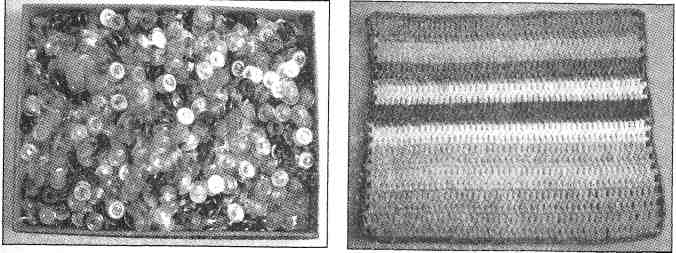                       Рис. 1                                Рис. 2пристегивать пуговички любого цвета с длинной нитью в хаотичном порядке (рис. 1, 2). «Полянок» много у меня и все они волшебные. Цветные пуговки возьми и на «полянку» пристегни.«Оживи картинку»ЗАДАЧИРазвивать мелкую моторику, внимание, воображение, усидчивость.Учить ориентироваться в основных и оттеночных цветах, пристегивать пуговички с ниткой средней длины; автоматизировать поставленные звуки.Ребенку предлагается «полянка» с вышитым силуэтом животного или игрушки. Необходимо их «оживить», пристегнув вместо рта, глаз, копыт, елочных игрушек пуговички с ниткой средней длины соответствующего цвета.Картинки на «полянках»  Грустные у нас. Скорее пуговки возьми, Картинки эти оживи!Лексическая тема «Новый год»Ель (рис. 3)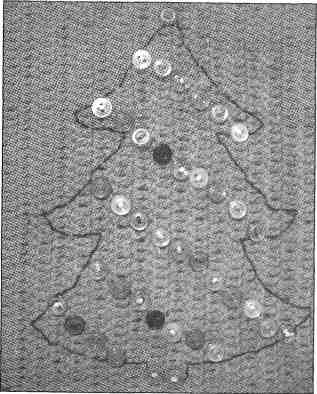                                         Рис. 3Просит елочка детей: «Нарядите поскорей! Повесьте бусы и шары. На лапы хвойные мои».Игра «Выполни по образцу»ЗАДАЧИРазвивать мелкую моторику, внимание, память, усидчивость.Учить сопоставлять образец и работу.Ориентироваться в основных и оттеночных цветах.Пристегивать пуговички с короткой нитью.Автоматизировать поставленные звуки в речи.Расширять словарный запас.Внимательно смотри, считай И цвет ты верно подбирай. А если трудно самому, Ты попроси, я помогу.Первый вариант. Ребенку предлагается картонная карточка с цветным изображением образца рисунка, который необходимо перенести на «полянку». В конце игры проверяется правильность выполненной работы при сравнении образца и «полянки» (рис. 4, 5).Образец перед тобой — Смотри внимательно, друг мой. Смелее пуговки считай, Рисунок мой изображай.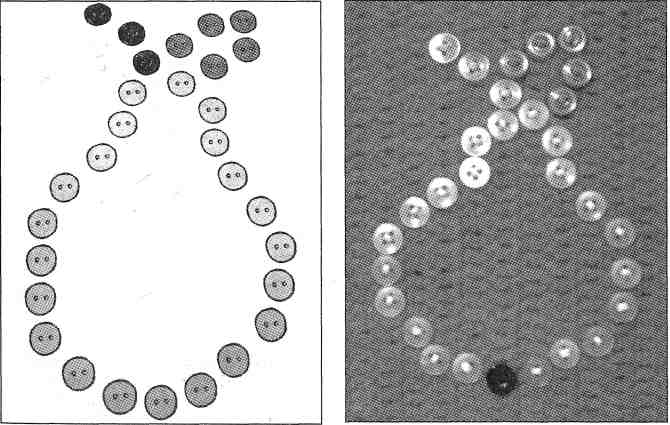                    Рис. 4                                Рис. 5Лексическая тема «Грибы»Гриб (рис. 6, 7)На гриб внимательно смотри, Ошибки ты не допусти. Стоит на белой ножке он, А красной шляпкой шлет поклон. Второй вариант. Ребенку предлагается картонная карточка с черно-белым изображением образца рисунка. Он должен сам подобрать цвет пуговичек и перенести рисунок на «полянку». В конце игры проверяется правильность выполненной работы при сравнении образца и «полянки».На черно-белую картинку Внимательно смотри. Из пуговиц цветных Ее ты повтори.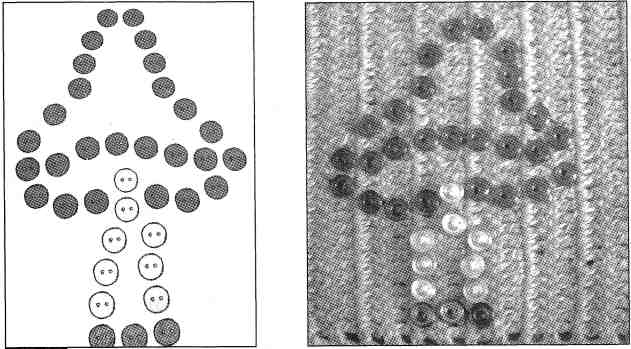                         Рис. 6                           Рис. 7Лексическая тема «Деревья»Дерево (рис. 8, 9)Какие пуговицы взять, Чтобы дерево собрать? Деревья разные бывают и землю нашу украшают.Третий вариант. Ребенку на несколько минут предлагается картонная карточка с цветным изображением образца рисунка. Он должен по памяти выполнить его. В конце игры проверяется правильность выполненной работы при сравнении образца и «полянки».Внимательно на картинку смотри,Запомни ее содержание.Из пуговиц ты ее повтори,Проверю твое я внимание.Игра «Придумай картинку»ЗАДАЧИРазвивать мелкую моторику, воображение, усидчивость, трудолюбие.Формировать устойчивый интерес к полученному результату.Учить пристегивать пуговички с короткой нитью, ориентироваться в основных и оттеночных цветах.Автоматизировать и дифференцировать поставленные звуки в речи.Расширять словарный запас.Ребенок сам выбирает цвет и форму «полянки», придумывает и выполняет рисунок самостоятельно, без участия взрослого. В конце игры он комментирует выбор «полянки» и то, что на ней сделал.Ты придумай сам картинку, Ее из пуговиц сложи. И ребятам-дошколятам. Свою работу покажи.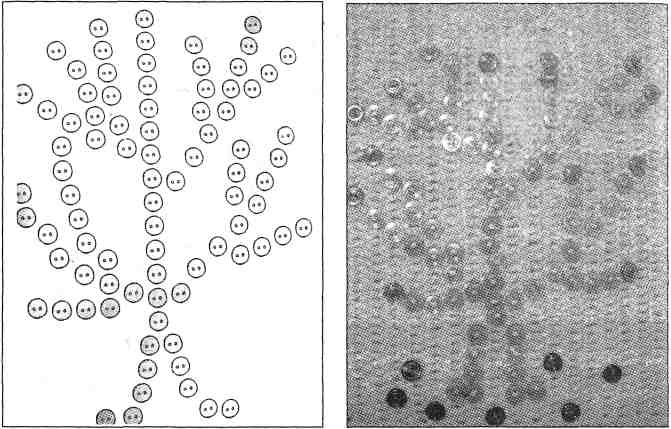                       Рис. 8                             Рис. 9Игра «Маленький модельер»ЗАДАЧИ•	Развивать мелкую моторику, воображение, усидчивость, трудолюбие.Учить ориентироваться в основных и оттеночных цветах.Формировать устойчивый интерес к полученному результату.Автоматизировать и дифференцировать поставленные звуки в речи.Расширять словарный запас.Ребенок без ножниц и иголки с ниткой создает собственную коллекцию одежды для себя и своих друзей. «Полянки» соединяет между собой пуговичками.Ниток нет и ножниц тоже, Лишь «полянки» у тебя. Но чудесную одежду. Смастери ты для себя.